Vereninov Vladimir VladislavovichExperience:Position applied for: Chief OfficerDate of birth: 24.05.1966 (age: 51)Citizenship: UkraineResidence permit in Ukraine: NoCountry of residence: UkraineCity of residence: MariupolContact Tel. No: +38 (062) 937-16-17 / +38 (099) 367-39-72E-Mail: vereninov-v@mail.ruU.S. visa: NoE.U. visa: NoUkrainian biometric international passport: Not specifiedDate available from: 10.06.2013English knowledge: ModerateMinimum salary: 4000 $ per monthPositionFrom / ToVessel nameVessel typeDWTMEBHPFlagShipownerCrewingChief Officer26.07.2012-03.02.2013NEREYBulk Carrier9750N/AN/ASIERRA LEONENIESCO SH.Co.POSEIDONChief Officer17.05.2012-20.07.2012AlesiaBulk Carrier12540N/AN/AMALTANAVITMARPOSEIDONChief Officer01.08.2011-03.02.2012ROKSOLANABulk Carrier6151N/AN/ASIERRA LEONEMED GLOBAL LOG.M.SHIPPING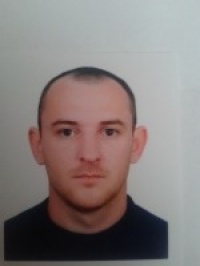 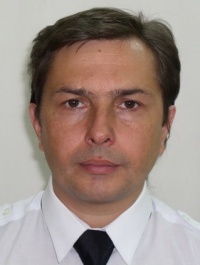 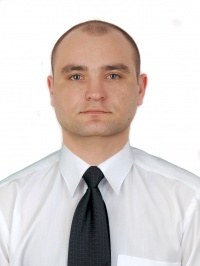 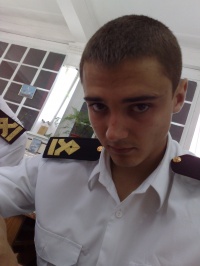 